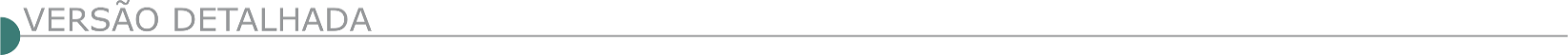 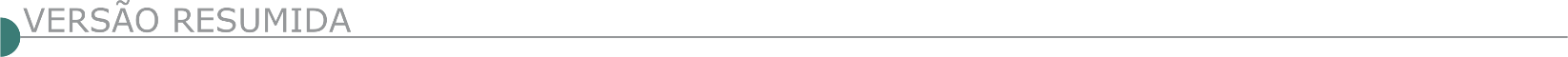 ESTADO DE MINAS GERAISARAGUARI PREFEITURA MUNICIPAL - PUBLICAÇÃO DO EDITAL DE LICITAÇÃO NA MODALIDADE CONCORRÊNCIA PÚBLICA Nº 005/2021 O Município de Araguari-MG, comunica aos interessados que, fará realizar a licitação na modalidade Concorrência Pública nº 005/2021, do tipo Menor Preço por Lote, com preço estimado, sob regime de empreitada por Preço Unitário, com fornecimento de mão de obra, material e equipamentos, necessários a realização dos trabalhos, para contratação de pessoa jurídica para prestação dos serviços de coleta tradicional/ mecanizada de resíduos sólidos domiciliares, comerciais e industriais, fornecimento, instalação, manutenção e higienização de contêineres (1.000 litros), coleta seletiva e coleta, acondicionamento, tratamento por processo licenciado dos resíduos dos serviços de saúde e disposição final adequada dos rejeitos, conforme memorial descritivo, planilha orçamentária e composição de preços unitários anexos. Os envelopes contendo os documentos de habilitação e proposta deverão ser entregues até às 13:00 horas do dia 09 de fevereiro de 2022, sendo que a abertura dos envelopes será realizada no mesmo dia e horário. As empresas interessadas em participar desta licitação poderão vistoriar o local onde será executada a obra/serviço, mediante agendamento, em dias úteis e respeitado o horário do expediente normal da PMA, até o dia 08 (oito) de fevereiro de 2022. Os horários estabelecidos neste Edital respeitarão o Horário Oficial de Brasília - DF. Mais informações pelo telefone: (34) 3690-3280.PUBLICAÇÃO DO EDITAL DE LICITAÇÃO NA MODALIDADE TOMADA DE PREÇOS Nº 021/2021 O Município de Araguari-MG, comunica aos interessados que, fará realizar a licitação na modalidade Tomada de Preços nº 021/2021, Tipo/ Critério de Julgamento: Menor Preço e Regime de Execução: Empreitada por Preço Global, visando a contratação de empresa especializada em obras e serviços de engenharia para construção da Praça Argemiro Vieira Carneiro, no município de Araguari, conforme projeto básico, memorial descritivo, planilha orçamentária, BDI, cronograma físico financeiro, composições e cotações, projetos arquitetônicos e projeto elétrico em anexo. Os envelopes contendo os documentos de habilitação e proposta deverão ser entregues até às 13:00 horas do dia 25 de janeiro de 2022, sendo que a abertura dos envelopes será realizada no mesmo dia e horário. As empresas interessadas em participar desta licitação poderão vistoriar o local onde será executada a obra/serviço, mediante agendamento, em dias úteis e respeitado o horário do expediente normal da PMA, até o dia 24 (vinte e quatro) de janeiro de 2022. Os horários estabelecidos neste Edital respeitarão o Horário Oficial de Brasília - DF. Mais informações pelo telefone: (34) 3690-3280.PREFEITURA MUNICIPAL DE DIVINÓPOLIS AVISOS ABERTURA DE LICITAÇÃO. PROCESSO LICITATÓRIO Nº. 398/21 CONCORRÊNCIA Nº. 10/21Tipo menor valor, cujo objeto é a Contratação de empresa para execução das obras de pavimentação e revitalização da orla do Lago das Roseiras no município de Divinópolis. A abertura dos envelopes dar-se-á no dia 08 de fevereiro de 2022 às 09h:00min, na sala de licitações desta Prefeitura.O edital em seu inteiro teor estará à disposição dos interessados no site: www.divinopolis.mg.gov.br. Informações e esclarecimentos poderão serem obtidos pelos telefones (37) 3229-8127 / 3229-8128.PROCESSO LICITATÓRIO Nº. 409/21 TOMADA DE PREÇOS Nº. 11/21Tipo menor valor, cujo objeto é a Contratação de empresa para elaboração de projetos executivos para as futuras obras de encabeçamento para conclusão do acesso do viaduto sobre ramal ferroviário na estrada DVL 120 - Complexo da Ferradura. A abertura dos envelopes dar-se-á no dia 20 de janeiro de 2022 às 09h:00min, na sala de licitações desta Prefeitura.O edital em seu inteiro teor estará à disposição dos interessados no site: www.divinopolis.mg.gov.br. Informações e esclarecimentos poderão serem obtidos pelos telefones (37) 3229-8127 / 3229-8128. MUNICÍPIO DE GOVERNADOR VALADARES TORNA PÚBLICO O AVISO DE REPETIÇÃO PREGÃO PRESENCIAL Nº 000108/2021, PAC 001061/2021“Menor Preço Por Item - Pregão” referente à Contratação de empresa para a prestação de serviços de conservação, restauração, reparação, manutenção e tapa buraco com Concreto Betuminoso Usinado a Quente (CBUQ) em vias públicas pavimentadas em asfalto no Município de Governador Valadares - MG. Nova sessão está agendada. Os interessados poderão obter informações na R. Mal. Floriano nº 905, 3º andar, Departamento de Suprimentos e Contratos (tel. 33 3276-4025) nos dias úteis, entre 12h e 18h e poderão retirar o edital através do site www.valadares.mg.gov.br/licitacoes - Data do Pregão: 17 de janeiro de 2022. Horário limite para credenciamento, entrega dos envelopes e início da sessão: 14:00. MORRO DA GARÇA PREFEITURA MUNICIPAL PROCESSO Nº 06/2022 - TOMADA DE PREÇO Nº 01/2022Torna público, que às 08h30min, dia 20/01/2022, na Prefeitura Municipal, situada na Praça São Sebastião, nº 440, Centro, nesta Cidade, será realizada sessão de recebimento e abertura dos envelopes contendo os Documentos de Habilitação e Proposta de Preço do tipo “Menor Preço Global”. Objeto: contratação de Empresa para revitalização, reforma e ampliação das Escolas Municipais. Edital e informações, endereço acima ou fone: (38) 3725-1110, e-mail: licitacao@morrodagarca.mg.gov.br no horário de 08h00min às 16h00min.	NOVA LIMA PREFEITURA MUNICIPAL AVISO DE LICITAÇÃO CONCORRÊNCIA PÚBLICA Nº 031/2021 O Município de Nova Lima torna público que realizará licitação na modalidade Concorrência Pública nº 031/2021. Objeto: contratação de empresa para execução de obra de Contenção na Rua Morro Novo, Centro, Área 01, Nova Lima/MG. A abertura dar-se-á no dia 11/02/2022 às 09:00h na Rua Bias Fortes, nº 62 – 2° andar, Centro – Nova Lima/MG. O Edital estará disponível a partir do dia 04/01/2022 no site www.novalima.mg.gov.br e no departamento de Contratos e Licitações da Prefeitura Municipal de Nova Lima.OURO PRETO PREFEITURA MUNICIPAL - TOMADA DE PREÇOS Nº. 005/2021Torna público edital, nos termos propostos, da Tomada de Preços nº. 005/2021, do tipo menor preço global, de objeto contratação de empresa especializada para reforma e manutenção do Teatro Municipal (Casa da Ópera). Protocolo de habilitação e propostas até o dia 24/01/2022 às 13h30min, abertura do certame às 14h00min do dia 24/01/2022, na Superintendência de Compras e Licitações desta Prefeitura, situada à Rua Diogo de Vasconcelos, nº 29 A, Pilar, em Ouro Preto/MG. Edital no site www.ouropreto.mg.gov.br. Maiores informações: (31) 3559- 3301. PIRACEMA PREFEITURA MUNICIPAL TOMADA DE PREÇO Nº 001/2022 TORNA PÚBLICA A REALIZAÇÃO DA TOMADA DE PREÇO Nº. 001/2022. Objeto: CONTRATAÇÃO DE EMPRESA ESPECIALIZADA PARA CONSTRUCÃO DE QUATRO SALAS ANEXAS NA ESCOLA MUNICIPAL PINGO DE GENTE, conforme projeto básico anexo a este edital, incluindo o fornecimento de materiais, equipamentos e mão-de-obra. As obras incluem o fornecimento de materiais, equipamentos e mão de obra. Tipo: menor preço GLOBAL. Abertura da documentação: 21/01/2022, às 10 horas, na sede da Prefeitura situada à Praça José Ribeiro de Assis, n.º 42, Centro, Piracema - MG. Aquisição do edital através do site: www.piracema.mg.gov.br e informações através do e-mail licitacao@piracema.mg.gov.br. PREFEITURA MUNICIPAL DE SÃO GOTARDO TORNA PÚBLICO - AVISO DE LICITAÇÃO: PROCESSO LICITATÓRIO Nº. PMSG/CPL/228/2021. TOMADA DE PREÇOS Nº. 027/2021. TIPO: MENOR PREÇO GLOBAL. OBJETO: SELEÇÃO E CONTRATAÇÃO DE EMPRESA ESPECIALIZADA PARA EXECUÇÃO DE CONSTRUÇÃO DO MURO GABIÃO PARA CONTENÇÃO DE TALUDE INSTÁVEL, LOCALIZADA NA AV. TRINTA DE SETEMBRO S/N, CENTRO, ENVOLVENDO O FORNECIMENTO DE MÃO-DE-OBRA E MATERIAIS NECESSÁRIOS À COMPLETA E PERFEITA EXECUÇÃO DE TODOS OS ELEMENTOS DEFINIDOS, CONFORME DESCRIÇÃO E QUANTITATIVOS CONTIDOS EM PROJETO, PLANILHA ORÇAMENTÁRIA E MEMORIAL DESCRITIVO. DATA DE ABERTURA: 27/01/2022 - ENTREGA DOS ENVELOPES ATÉ AS 08H45MIN – ABERTURA DOS ENVELOPES A PARTIR DE 09H00MIN, NA SALA DO DEPARTAMENTO DE LICITAÇÃO. EDITAL COMPLETO DISPONÍVEL GRATUITAMENTE NO SITE DA PREFEITURA MUNICIPAL DE SÃO GOTARDO/MG (WWW.SAOGOTARDO.MG.GOV.BR). INFORMAÇÕES: TEL (34) 3671-7111/7127 OU E-MAIL: LICITACAOSG@GMAIL.COM. SÃO VICENTE DE MINAS PREFEITURA MUNICIPAL AVISO DE LICITAÇÃO PROCESSO DE LICITAÇÃO N°. 001/2022. O Município torna público que realizará licitação, na Modalidade Tomada de Preços n°. 001/2022, julgamento “Tipo Menor Preço Global”, para Contratação de empresa especializada na prestação de serviços para Construção do Centro de Hidroterapia e Hidroginástica Municipal, situado na Rua Padre Flavio, na cidade de São Vicente de Minas, tudo em estreita observância ao projeto e, também, às especificações e normas técnicas pertinentes. Abertura da documentação: 02 de fevereiro de 2022 - Horário: 09:00 (nove) horas, na Sala de Licitações da Prefeitura, Rua Visconde do Rio Branco, 81 - Centro, onde se encontra o Edital à disposição dos interessados. Informações Tel.: (035) 3323- 1350; e-mail: licitacao@saovicentedeminas.mg.gov.br e ou site da prefeitura. São Vicente de Minas, 04/01/2022.PREFEITURA MUNICIPAL DE TRÊS CORAÇÕES. DEPARTAMENTO DE LICITAÇÃO. AVISO DE CONTINUIDADE E REPUBLICAÇÃO. TOMADA DE PREÇOS: N.º0015/2021. Objeto: contratação de empresa de engenharia para execução de obra de construção de muro e remoção do alambrado na escola municipal prefeito celso banda. O município de três corações/prefeitura municipal de três corações, com sede na av. Brasil, n.º 225, bairro jardim américa, cep 37.410-900, torna pública a licitação na modalidade tomada de preços. Data de abertura dos envelopes: dia 24 de janeiro de 2022 às 09h30min. Endereço: av. Brasil, n.º 225 – jardim américa/ departamento de licitação. Sob a responsabilidade da secretaria municipal de educação, conforme lei federal n.º 8.666 de 21.06.1993 e alterações e pelas demais condições fixadas neste edital. O edital completo, seus anexos, impugnações, recursos, decisões e demais atos deverão ser acompanhados pelos interessados para ciência através do site www.trescoracoes.mg.gov.br ou no departamento de licitação das09:00 às 11:00 e das 13:00 às 17:00 horas. Três corações, 03 de janeiro de 2022.ESTADO DA BAHIASECRETARIA DE INFRAESTRUTURA - AVISO DE LICITAÇÃO - CONCORRÊNCIA Nº 001/2022 - SECRETARIA DE INFRAESTRUTURA.Tipo: Menor Preço. Abertura: 15/02/2022 às 09h30min. Objeto: Restauração e Manutenção de rodovias PREMAR 2 - Grupo V - Rodovia BA 262 / BA 263 / BA 115 - Trecho: Itambé - Floresta Azul - Extensão 135,02 Km. Família 07.30. Local: Comissão Permanente de Licitação - CPL - SEINFRA, Av. Luiz Viana Filho, nº 440 - 4ª Avenida - Centro Administrativo da Bahia - Prédio Anexo - 1º andar - Ala B, Salvador-Ba. Os interessados poderão obter informações no endereço supracitado, de segunda a sexta-feira, das 8h30min às 12h00min e das 13h30min às 17h30min. maiores esclarecimentos no telefone (71)3115-2174, no site: www.infraestrutura.ba.gov.br e e-mail: cpl@infra.ba.gov.br. ESTADO DO ESPÍRITO SANTOSECRETARIA DE ESTADO DE MOBILIDADE E INFRAESTRUTURA - SEMOBI - DEPARTAMENTO DE EDIFICAÇÕES E DE RODOVIAS DO ESTADO DO ESPÍRITO SANTO –DER-ES – AVISO DE LICITAÇÃO O DEPARTAMENTO DE EDIFICAÇÕES E DE RODOVIAS DO ESTADO DOESPÍRITO SANTO - DER-ES, entidade autárquica vinculada à SECRETARIA DE ESTADO DOS TRANSPORTES E OBRAS PÚBLICAS - SETOP, torna público que publicará edital de Licitação visando à contratação de Empresa para Execução de Restauração do Pavimento e Conservação Remunerada por Desempenho e Demanda - Lote 02 da amostra representativa - Obras Rodoviárias Integrantes do Programa Eficiência Logística do Espírito Santo, com recursos financiados pelo Banco Interamericano de Desenvolvimento - (BID). O Edital tem previsão de divulgação para a data de 17 de janeiro de 2022.AVISO DE LICITAÇÃO MODALIDADE: CONCORRÊNCIA PÚBLICA Nº 001/2022 Órgão: Departamento de Edificações e de Rodovias do Espírito Santo - DER-ES Processo nº: E-DOC Nº 2021-SVV1X Objeto: Contratação de obras e serviços para Reabilitação da Rodovia ES - 080, trecho: Três Vendas - Água Doce do Norte, com extensão de 25,30 km, sob jurisdição da Superintendência Executiva Regional IV (SR-4) do Departamento de Edificações e de Rodovias do Estado do Espírito Santo - DER-ES. Valor Estimado: R$ 100.519.131,72. Abertura da sessão pública: 08/02/2022 às 10:00h Local de realização da sessão pública: No auditório do DER-ES, localizado na Av. Marechal Mascarenhas de Moraes, nº 1.501 (Ilha de Santa Maria), na cidade de Vitória. O Edital estará disponível no site do der.es.gov.br. Contato: (27) 3636-4458 / licitacoes@der.es.gov.br.AVISO DE LICITAÇÃO MODALIDADE: CONCORRÊNCIA PÚBLICA Nº 002/2022 Órgão: Departamento de Edificações e de Rodovias do Espírito Santo - DER-ES Processo nº: E-DOC Nº 2021-PT5N7 Objeto: Contratação de empresa para execução da Obra de Arte Especial sobre o Córrego Velha Antônia, na Rodovia ES-010, trecho, Itaúnas - Entronc. ES-421 (Bairro Santana), com 20,0 metros de extensão, inclusive seus encontros e encabeçamentos totalizando 0,280 km, no município de Conceição da Barra, sob jurisdição da Superintendência Executiva Regional IV (SR-4) do Departamento de Edificações e de Rodovias do Estado do Espírito Santo - DER-ES. Valor Estimado: R$ 5.578.764,84. Abertura da sessão pública: 09/02/2022 às 10:00h Local de realização da sessão pública: No auditório do DER-ES, localizado na Av. Marechal Mascarenhas de Moraes, nº 1.501 (Ilha de Santa Maria), na cidade de Vitória. O Edital estará disponível no site do der.es.gov.br. Contato: (27) 3636-4458 / licitacoes@der.es.gov.br.AVISO DE LICITAÇÃO MODALIDADE: CONCORRÊNCIA PÚBLICA Nº 003/2022 Órgão: Departamento de Edificações e de Rodovias do Espírito Santo - DER-ES Processo nº: E-DOC Nº 2021-HT2CH Objeto: Contratação de empresa para execução da Obra de Arte Especial sobre o Córrego Angelim, Trecho ES-416 - Entr. BR-101 (Braço do Rio) - Entr. ES-010 (p/ Itaúnas) com 17,0 metros de extensão, inclusive seus encontros e encabeçamentos totalizando 0,196 km, no município de Conceição da Barra, sob jurisdição da Superintendência Executiva Regional IV (SR-4) do Departamento de Edificações e de Rodovias do Estado do Espírito Santo - DER-ES. Valor Estimado: R$ 3.052.714,11. Abertura da sessão pública: 10/02/2022 às 10:00h Local de realização da sessão pública: No auditório do DER-ES, localizado na Av. Marechal Mascarenhas de Moraes, nº 1.501 (Ilha de Santa Maria), na cidade de Vitória. O Edital estará disponível no site do der.es.gov.br. Contato: (27) 3636-4458 / licitacoes@der.es.gov.br. AVISO DE LICITAÇÃO MODALIDADE: CONCORRÊNCIA PÚBLICA Nº 004/2022 Órgão: Departamento de Edificações e de Rodovias do Espírito Santo - DER-ES Processo nº: E-DOC Nº 2021-7ZPWF Objeto: Contratação de empresa para execução das obras de implantação da Rodovia ES 375, trecho Agrovila-Itaçu, município de São Roque do Canaã/ Itaguaçu. Extensão: 9,50km (SR-3), sob jurisdição da Superintendência Executiva Regional III (SR-3) do DER-ES. Valor Estimado: R$ 42.189.668,91. Abertura da sessão pública: 15/02/2022 às 10:00h Local de realização da sessão pública: No auditório do DER-ES, localizado na Av. Marechal Mascarenhas de Moraes, nº 1.501 (Ilha de Santa Maria), na cidade de Vitória. O Edital estará disponível no site do www.der.es.gov.br. Contato: (27) 3636-4458 / licitacoes@der.es.gov.br. AVISO DE ABERTURA DE LICITAÇÃO RDC ELETRÔNICO N.º 001/2022Entidade: Departamento de Edificações e de Rodovias do Espírito Santo - DER-ES Processo nº: 2021-W4Q08 Objeto: Contratação integrada de empresa ou consórcio especializado para a elaboração de projetos básico e executivo de engenharia e a execução das obras de implantação da Rodovia ES-318, trecho Entr. BR-101 - Entr. ES-315 - Entr. ES-010 - Binário (Guriri) - Contorno de São Mateus, inclusive OAE’s, totalizando 24,26 km de extensão, no município de São Mateus, na área de abrangência da Superintendência Executiva Regional IV (SR-IV) do DER-ES. Valor estimado: R$ 117.634.302,60. Início do acolhimento das propostas: 17/01/2022, às 8h00min. Limite para acolhimento das propostas: 07/02/2022, às 13h59min. Abertura das propostas: 07/02/2022, às 14h00min. Abertura da sessão e início da disputa: 07/02/2022, às 15h00min. Local de realização da sessão pública eletrônica: www.licitacoes-e.com.br. O edital estará disponível, no endereço www.der.es.gov.br/licitacoes-2, a partir de 17/01/2022. Contato: licitacoesrdc-der@der.es.gov.br; 27-3636- 2049.AVISO DE ABERTURA DE LICITAÇÃO RDC ELETRÔNICO N.º 002/2022 Entidade: Departamento de Edificações e de Rodovias do Espírito Santo - DER-ES Processo nº: 2021-W4Q08 Objeto: Contratação integrada de empresa especializada para a elaboração dos projetos básico e executivo de engenharia e a execução das obras de pavimentação da Rodovia ES-360, trecho Rio Bananal - Entr. ES-245 (Governador Lindenberg), inclusive OAE’s, com 13,4 km de extensão, no município de Rio Bananal, na área de abrangência da Superintendência Executiva Regional III (SR-III) do DER-ES. Valor estimado: R$ 67.679.791,07. Início do acolhimento das propostas: 19/01/2022, às 8h00min. Limite para acolhimento das propostas: 09/02/2022, às 13h59min. Abertura das propostas: 09/02/2022, às 14h00min. Abertura da sessão e início da disputa: 09/02/2022, às 15h00min. Local de realização da sessão pública eletrônica: www.licitacoes-e.com.br. O edital estará disponível, no endereço www.der.es.gov.br/licitacoes-2, a partir de 19/01/2022. Contato: licitacoesrdc-der@der.es.gov.br; 27-3636- 2049.AVISO DE ABERTURA DE LICITAÇÃO RDC ELETRÔNICO N.º 003/2022 Entidade: Departamento de Edificações e de Rodovias do Espírito Santo - DER-ES Processo nº: 2021-XKGQS Objeto: Contratação integrada de empresa ou consórcio especializado para a elaboração dos projetos básico e executivo de engenharia e a execução das obras de pavimentação da Rodovia ES-164, trecho Fontinelli - Alto Mutum Preto, com extensão de 29,50 km, no município de Baixo Guandú, na área de abrangência da Superintendência Executiva Regional III (SR-III) do DER-ES. Valor estimado: R$ 112.938.894,28. Início do acolhimento das propostas: 21/01/2022, às 8h00min. Limite para acolhimento das propostas: 11/02/2022, às 13h59min. Abertura das propostas: 11/02/2022, às 14h00min. Abertura da sessão e início da disputa: 11/02/2022, às 15h00min. Local de realização da sessão pública eletrônica: www.licitacoes-e.com.br. O edital estará disponível, no endereço www.der.es.gov.br/licitacoes-2, a partir de 21/01/2022. Contato: licitacoesrdc-der@der.es.gov.br; 27-3636- 2049.AVISO DE ABERTURA DE LICITAÇÃO RDC ELETRÔNICO N.º 004/2022 Entidade: Departamento de Edificações e de Rodovias do Espírito Santo - DER-ES Processo nº: 2021-D3PR2 Objeto: Contratação integrada de empresa ou consórcio especializado para a elaboração dos projetos básico e executivo de engenharia e a execução das obras de construção de nova OEA - Ponte sobre o Rio Castelo, com extensão de 45,00 m, no bairro Esplanada, município de Castelo, na área de abrangência da Superintendência Executiva Regional II (SR-II) do DER-ES. Valor estimado: R$ 4.306.007,49. Início do acolhimento das propostas: 24/01/2022, às 8h00min. Limite para acolhimento das propostas: 14/02/2022, às 13h59min. Abertura das propostas: 14/02/2022, às 14h00min. Abertura da sessão e início da disputa: 14/02/2022, às 15h00min. Local de realização da sessão pública eletrônica: www.licitacoes-e.com.br. O edital estará disponível, no endereço www.der.es.gov.br/licitacoes-2, a partir de 24/01/2022. Contato: licitacoesrdc-der@der.es.gov.br; 27-3636- 2049.AVISO DE ABERTURA DE LICITAÇÃO RDC ELETRÔNICO N.º 006/2022 Entidade: Departamento de Edificações e de Rodovias do Espírito Santo - DER-ES Processo nº: 2021-30J5G Objeto: Contratação integrada de empresa ou consórcio especializado para a elaboração dos projetos básico e executivo de engenharia e a execução das obras de implantação, pavimentação e reabilitação da Rodovia ES-378, trecho: Entr. BR-262 (Irupi) - Entr. ES-185 (Iúna), com extensão de 23,9 km, nos municípios de Irupi e Iúna, na área de abrangência da Superintendência Executiva Regional II (SR-II) do DER-ES. Valor estimado: R$ 91.325.475,83. Início do acolhimento das propostas: 28/01/2022, às 8h00min. Limite para acolhimento das propostas: 18/02/2022, às 13h59min. Abertura das propostas: 18/02/2022, às 14h00min. Abertura da sessão e início da disputa: 18/02/2022, às 15h00min. Local de realização da sessão pública eletrônica: www.licitacoes-e.com.br. O edital estará disponível, no endereço www.der.es.gov.br/licitacoes-2, a partir de 28/01/2022. Contato: licitacoesrdc-der@der.es.gov.br; 27-3636- 2049.AVISO DE ABERTURA DE LICITAÇÃO RDC ELETRÔNICO N.º 005/2022 Entidade: Departamento de Edificações e de Rodovias do Espírito Santo - DER-ES Processo nº: 2021-59XBJ Objeto: Contratação integrada de empresa ou consórcio especializado para a elaboração dos projetos básico e executivo de engenharia e a execução das obras de construção de nova OEA - Ponte sobre o Rio Benevente (Ponte da Cachoeirinha), com extensão de aproximadamente 110,00 m, município de Alfredo Chaves, na área de abrangência da Superintendência Executiva Regional I (SR-I) do DER-ES. Valor estimado: R$ 15.129.347,65. Início do acolhimento das propostas: 26/01/2022, às 8h00min. Limite para acolhimento das propostas: 16/02/2022, às 13h59min. Abertura das propostas: 16/02/2022, às 14h00min. Abertura da sessão e início da disputa: 16/02/2022, às 15h00min. Local de realização da sessão pública eletrônica: www.licitacoes-e.com.br. O edital estará disponível, no endereço www.der.es.gov.br/licitacoes-2, a partir de 26/01/2022. Contato: licitacoesrdc-der@der.es.gov.br; 27-3636- 2049.ESTADO DE RONDÔNIAGOVERNO DO ESTADO DE RONDÔNIA SECRETARIA DE ESTADO DA AGRICULTURA - SEAGRI AVISO DE LICITAÇÃO CONCORRÊNCIA PÚBLICA Nº 19/2021/CPLO/SUPEL/RO Regime de empreitada por PREÇO GLOBAL, do tipo MENOR PREÇO. Processo Administrativo: 0037.391586/2021-26/SESDEC/RO. Objeto: Construção do Centro Integrado de Operações Policiais - CIOP no município de Porto Velho/RO. Valor Estimado: R$ 7.083.278,09. Projeto/Atividade: 2057.1381 - Fonte: 0254/ 0654 - Elemento de Despesa: 44.90.51. Data de Abertura: 10 de fevereiro de 2022 às 09h00min. DISPONIBILIDADE DO EDITAL: consulta e retirada das 07h:30min. às 13h:30min. (horário de Rondônia), de segunda a sexta-feira, na Sede da SUPEL, ou, gratuitamente no endereço eletrônico www.rondonia.ro.gov.br/supel. Outras informações através do telefone: (0XX) 69.3212- 9263.ESTADO DE SÃO PAULOPREFEITURA DE SÃO PAULO - CONCORRÊNCIA Nº 018/2021 PROCESSO SEI Nº 7910.2021/0001116-9OBJETO: CONTRATAÇÃO DE EMPRESA OU CONSÓRCIO DE EMPRESAS ESPECIALIZADAS EM ENGENHARIA PARA A EXECUÇÃO DOS SERVIÇOS DE RECUPERAÇÃO ESTRUTURAL DOS VIADUTO BENEFICIÊNCIA PORTUGUESA e GAL. OLIMPIO DA SILVEIRA - LOTE 9 - AVISO DE LICITAÇÃO - A SPObras torna público a realização do procedimento licitatório em epígrafe cujas informações sobre Edital e seus anexos, bem como sobre a sessão de recebimento e abertura dos envelopes seguem abaixo: Disponibilidade do Edital: O Edital e seus anexos estarão disponíveis para consulta e download no site: http://e-negocioscidadesp.prefeitura.sp.gov.br.e no site da SPObras http://www.spobras.sp.gov.br/ a partir de 28/12/2021. Orientações sobre este procedimento poderão ser obtidas junto à Gerência de Licitações e Contratos, através do telefone 3113-1571 ou e-mail licitacoes@spobras.sp.gov.br. Data e Local de Entrega dos Envelopes: das 14h00 às 14h30min do dia 01/02/2022, na sala de reunião do 6º andar da sede da SPObras, localizada à Rua XV de novembro,165 - São Paulo/SP. Abertura dos Envelopes: às 14h30min do dia 01/02/2022, no endereço acima. CONCORRÊNCIA Nº 017/2021 PROCESSO SEI Nº 7910.2021/0001109-3OBJETO: CONTRATAÇÃO DE EMPRESA OU CONSÓRCIO DE EMPRESAS ESPECIALIZADAS EM ENGENHARIA PARA EXECUÇÃO DOS SERVIÇOS DE RECUPERAÇÃO E REFORÇO ESTRUTURAL DO VIADUTO NAOR GUELFI - LOTE 8AVISO DE LICITAÇÃO - A SPObras torna público a realização do procedimento licitatório em epígrafe cujas informações sobre Edital e seus anexos, bem como sobre a sessão de recebimento e abertura dos envelopes seguem abaixo: Disponibilidade do Edital: O Edital e seus anexos estarão disponíveis para consulta e download no site: http://e-negocioscidadesp.prefeitura.sp.gov.br.e no site da SPObras http://www.spobras.sp.gov.br/ a partir de 28/12/2021. Orientações sobre este procedimento poderão ser obtidas junto à Gerência de Licitações e Contratos, através do telefone 3113-1571 ou e-mail licitacoes@spobras.sp.gov.br. Data e Local de Entrega dos Envelopes: das 9h30min às 10h00 do dia 01/02/2022, na sala de reunião do 6º andar da sede da SPObras, localizada à Rua XV de novembro,165 - São Paulo/SP. Abertura dos Envelopes: às 10h00 do dia 01/02/2022, no endereço acima.CONCORRÊNCIA Nº 016/2021 PROCESSO SEI Nº 7910.2021/0001108-5OBJETO: CONTRATAÇÃO DE EMPRESA OU CONSÓRCIO DE EMPRESAS ESPECIALIZADAS EM ENGENHARIA PARA EXECUÇÃO DOS SERVIÇOS DE RECUPERAÇÃO ESTRUTURAL DO VIADUTO GENERAL MILTON TAVARES - LOTE 7AVISO DE LICITAÇÃO - A SPObras torna público a realização do procedimento licitatório em epígrafe cujas informações sobre Edital e seus anexos, bem como sobre a sessão de recebimento e abertura dos envelopes seguem abaixo: Disponibilidade do Edital: O Edital e seus anexos estarão disponíveis para consulta e download no site: http://e-negocioscidadesp.prefeitura.sp.gov.br.e no site da SPObras http://www.spobras.sp.gov.br/ a partir de 28/12/2021. Orientações sobre este procedimento poderão ser obtidas junto à Gerência de Licitações e Contratos, através do telefone 3113-1571 ou e-mail licitacoes@spobras.sp.gov.br. Data e Local de Entrega dos Envelopes: das 14h00 às 14h30min do dia 31/01/2022, na sala de reunião do 6º andar da sede da SPObras, localizada à Rua XV de novembro,165 - São Paulo/SP. Abertura dos Envelopes: às 14h30min do dia 31/01/2022, no endereço acima.CONCORRÊNCIA Nº 015/2021 PROCESSO SEI Nº 7910.2021/0001107-7OBJETO: CONTRATAÇÃO DE EMPRESA OU CONSÓRCIO DE EMPRESAS ESPECIALIZADAS EM ENGENHARIA PARA EXECUÇÃO DOS SERVIÇOS DE RECUPERAÇÃO ESTRUTURAL DO VIADUTO ANTONIO SANCHES LARRAGOITI JÚNIOR (SENTINDO MARGINAL TIETÊ E SENTIDO SÃO MATHEUS) - LOTE 6AVISO DE LICITAÇÃO - A SPObras torna público a realização do procedimento licitatório em epígrafe cujas informações sobre Edital e seus anexos, bem como sobre a sessão de recebimento e abertura dos envelopes seguem abaixo: Disponibilidade do Edital: O Edital e seus anexos estarão disponíveis para consulta e download no site: http://e-negocioscidadesp.prefeitura.sp.gov.br.e no site da SPObras http://www.spobras.sp.gov.br/ a partir de 28/12/2021. Orientações sobre este procedimento poderão ser obtidas junto à Gerência de Licitações e Contratos, através do telefone 3113-1571 ou e-mail licitacoes@spobras.sp.gov.br. Data e Local de Entrega dos Envelopes: das 9h30min às 10h00 do dia 31/01/2022, na sala de reunião do 6º andar da sede da SPObras, localizada à Rua XV de novembro,165 - São Paulo/SP. Abertura dos Envelopes: às 10h00 do dia 31/01/2022, no endereço acima.CONCORRÊNCIA Nº 014/2021 PROCESSO SEI Nº 7910.2021/0001106-6OBJETO: CONTRATAÇÃO DE EMPRESA OU CONSÓRCIO DE EMPRESAS ESPECIALIZADAS EM ENGENHARIA PARA EXECUÇÃO DOS SERVIÇOS DE RECUPERAÇÃO ESTRUTURAL DO VIADUTO CARLOS FERRACI - LOTE 5AVISO DE LICITAÇÃO - A SPObras torna público a realização do procedimento licitatório em epígrafe cujas informações sobre Edital e seus anexos, bem como sobre a sessão de recebimento e abertura dos envelopes seguem abaixo: Disponibilidade do Edital: O Edital e seus anexos estarão disponíveis para consulta e download no site: http://e-negocioscidadesp.prefeitura.sp.gov.br.e no site da SPObras http://www.spobras.sp.gov.br/ a partir de 28/12/2021. Orientações sobre este procedimento poderão ser obtidas junto à Gerência de Licitações e Contratos, através do telefone 3113-1571 ou e-mail licitacoes@spobras.sp.gov.br. Data e Local de Entrega dos Envelopes: das 14h00 às 14h30min do dia 28/01/2022, na sala de reunião do 6º andar da sede da SPObras, localizada à Rua XV de novembro,165 - São Paulo/SP. Abertura dos Envelopes: às 14h30min do dia 28/01/2022, no endereço acima.CONCORRÊNCIA Nº 012/2021 PROCESSO SEI Nº 7910.2021/0001104-2OBJETO: CONTRATAÇÃO DE EMPRESA OU CONSÓRCIO DE EMPRESAS ESPECIALIZADAS EM ENGENHARIA PARA EXECUÇÃO DOS SERVIÇOS DE RECUPERAÇÃO E REFORÇO ESTRUTURAL DAS PONTES DUTRA A E DUTRA B - LOTE 3 - AVISO DE LICITAÇÃO - A SPObras torna público a realização do procedimento licitatório em epígrafe cujas informações sobre Edital e seus anexos, bem como sobre a sessão de recebimento e abertura dos envelopes seguem abaixo: Disponibilidade do Edital: O Edital e seus anexos estarão disponíveis para consulta e download no site: http://e-negocioscidadesp.prefeitura.sp.gov.br.e no site da SPObras http://www.spobras.sp.gov.br/ a partir de 28/12/2021. Orientações sobre este procedimento poderão ser obtidas junto à Gerência de Licitações e Contratos, através do telefone 3113-1571 ou e-mail licitacoes@spobras.sp.gov.br. Data e Local de Entrega dos Envelopes: das 9h30min às 10h00 do dia 28/01/2022, na sala de reunião do 6º andar da sede da SPObras, localizada à Rua XV de novembro,165 - São Paulo/SP. Abertura dos Envelopes: às 10h00 do dia 28/01/2022, no endereço acima.ÓRGÃO LICITANTE: URBEL ÓRGÃO LICITANTE: URBEL EDITAL: LICITAÇÃO SRP URBEL/SMOBI CC 007/2021EDITAL: LICITAÇÃO SRP URBEL/SMOBI CC 007/2021EDITAL: LICITAÇÃO SRP URBEL/SMOBI CC 007/2021EDITAL: LICITAÇÃO SRP URBEL/SMOBI CC 007/2021Endereço: Av. do Contorno, 6.664, 1º Andar, SavassiDe segunda a sexta-feira, no horário de 09h00 às 12h00 e de 14h00 às 16h00 Informações: www.prefeitura.pbh.gov.br/licitacoes - urbel.dmr@pbh.gov.brCONTATO: (31) 98325-5016 | mafg@pbh.gov.br Endereço: Av. do Contorno, 6.664, 1º Andar, SavassiDe segunda a sexta-feira, no horário de 09h00 às 12h00 e de 14h00 às 16h00 Informações: www.prefeitura.pbh.gov.br/licitacoes - urbel.dmr@pbh.gov.brCONTATO: (31) 98325-5016 | mafg@pbh.gov.br Endereço: Av. do Contorno, 6.664, 1º Andar, SavassiDe segunda a sexta-feira, no horário de 09h00 às 12h00 e de 14h00 às 16h00 Informações: www.prefeitura.pbh.gov.br/licitacoes - urbel.dmr@pbh.gov.brCONTATO: (31) 98325-5016 | mafg@pbh.gov.br Endereço: Av. do Contorno, 6.664, 1º Andar, SavassiDe segunda a sexta-feira, no horário de 09h00 às 12h00 e de 14h00 às 16h00 Informações: www.prefeitura.pbh.gov.br/licitacoes - urbel.dmr@pbh.gov.brCONTATO: (31) 98325-5016 | mafg@pbh.gov.br Endereço: Av. do Contorno, 6.664, 1º Andar, SavassiDe segunda a sexta-feira, no horário de 09h00 às 12h00 e de 14h00 às 16h00 Informações: www.prefeitura.pbh.gov.br/licitacoes - urbel.dmr@pbh.gov.brCONTATO: (31) 98325-5016 | mafg@pbh.gov.br Endereço: Av. do Contorno, 6.664, 1º Andar, SavassiDe segunda a sexta-feira, no horário de 09h00 às 12h00 e de 14h00 às 16h00 Informações: www.prefeitura.pbh.gov.br/licitacoes - urbel.dmr@pbh.gov.brCONTATO: (31) 98325-5016 | mafg@pbh.gov.br OBJETO: REGISTRO DE PREÇOS PARA CONTRATAÇÃO DE SERVIÇOS E INTERVENÇÕES DE RECUPERAÇÃO E DE MANUTENÇÃO DE: BECOS, ACESSOS E ESCADARIAS; DE DISPOSITIVOS DE DRENAGEM, DE REDES DE ESGOTO; DE ESTABILIZAÇÃO DE ENCOSTAS, JÁ IMPLANTADAS NAS VILAS, FAVELAS E ÁREAS DE INTERESSE SOCIAL E NA CIDADE FORMAL, DO MUNCIÍPIO DE BELO HORIZONTE.OBJETO: REGISTRO DE PREÇOS PARA CONTRATAÇÃO DE SERVIÇOS E INTERVENÇÕES DE RECUPERAÇÃO E DE MANUTENÇÃO DE: BECOS, ACESSOS E ESCADARIAS; DE DISPOSITIVOS DE DRENAGEM, DE REDES DE ESGOTO; DE ESTABILIZAÇÃO DE ENCOSTAS, JÁ IMPLANTADAS NAS VILAS, FAVELAS E ÁREAS DE INTERESSE SOCIAL E NA CIDADE FORMAL, DO MUNCIÍPIO DE BELO HORIZONTE.OBJETO: REGISTRO DE PREÇOS PARA CONTRATAÇÃO DE SERVIÇOS E INTERVENÇÕES DE RECUPERAÇÃO E DE MANUTENÇÃO DE: BECOS, ACESSOS E ESCADARIAS; DE DISPOSITIVOS DE DRENAGEM, DE REDES DE ESGOTO; DE ESTABILIZAÇÃO DE ENCOSTAS, JÁ IMPLANTADAS NAS VILAS, FAVELAS E ÁREAS DE INTERESSE SOCIAL E NA CIDADE FORMAL, DO MUNCIÍPIO DE BELO HORIZONTE.OBJETO: REGISTRO DE PREÇOS PARA CONTRATAÇÃO DE SERVIÇOS E INTERVENÇÕES DE RECUPERAÇÃO E DE MANUTENÇÃO DE: BECOS, ACESSOS E ESCADARIAS; DE DISPOSITIVOS DE DRENAGEM, DE REDES DE ESGOTO; DE ESTABILIZAÇÃO DE ENCOSTAS, JÁ IMPLANTADAS NAS VILAS, FAVELAS E ÁREAS DE INTERESSE SOCIAL E NA CIDADE FORMAL, DO MUNCIÍPIO DE BELO HORIZONTE.DATAS: RECEBIMENTO DAS PROPOSTAS: ATÉ AS 15h00min DO DIA 10 de janeiro de 2022.JULGAMENTO DAS PROPOSTAS: A PARTIR DAS 09h00min DO DIA 11 de janeiro de 2022.DATAS: RECEBIMENTO DAS PROPOSTAS: ATÉ AS 15h00min DO DIA 10 de janeiro de 2022.JULGAMENTO DAS PROPOSTAS: A PARTIR DAS 09h00min DO DIA 11 de janeiro de 2022.VALORESVALORESVALORESVALORESVALORESVALORESValor Estimado da ObraCapital Social Igual ou SuperiorCapital Social Igual ou SuperiorGarantia de PropostaGarantia de PropostaValor do EditalR$ 50.146.195,08R$ -R$ -R$ -R$ -R$ -CAPACIDADE TÉCNICA: Atestado(s) de Capacidade Técnico-Profissional fornecido(s) por pessoa(s) jurídica(s) de direito público ou privado, devidamente registrado(s) na entidade profissional competente, de que o profissional, comprovadamente integrante do quadro permanente da LICITANTE e devidamente registrado na entidade profissional competente, executou, na qualidade de responsável técnico, obras de intervenções em assentamentos de interesse social em áreas urbanas.CAPACIDADE TÉCNICA: Atestado(s) de Capacidade Técnico-Profissional fornecido(s) por pessoa(s) jurídica(s) de direito público ou privado, devidamente registrado(s) na entidade profissional competente, de que o profissional, comprovadamente integrante do quadro permanente da LICITANTE e devidamente registrado na entidade profissional competente, executou, na qualidade de responsável técnico, obras de intervenções em assentamentos de interesse social em áreas urbanas.CAPACIDADE TÉCNICA: Atestado(s) de Capacidade Técnico-Profissional fornecido(s) por pessoa(s) jurídica(s) de direito público ou privado, devidamente registrado(s) na entidade profissional competente, de que o profissional, comprovadamente integrante do quadro permanente da LICITANTE e devidamente registrado na entidade profissional competente, executou, na qualidade de responsável técnico, obras de intervenções em assentamentos de interesse social em áreas urbanas.CAPACIDADE TÉCNICA: Atestado(s) de Capacidade Técnico-Profissional fornecido(s) por pessoa(s) jurídica(s) de direito público ou privado, devidamente registrado(s) na entidade profissional competente, de que o profissional, comprovadamente integrante do quadro permanente da LICITANTE e devidamente registrado na entidade profissional competente, executou, na qualidade de responsável técnico, obras de intervenções em assentamentos de interesse social em áreas urbanas.CAPACIDADE TÉCNICA: Atestado(s) de Capacidade Técnico-Profissional fornecido(s) por pessoa(s) jurídica(s) de direito público ou privado, devidamente registrado(s) na entidade profissional competente, de que o profissional, comprovadamente integrante do quadro permanente da LICITANTE e devidamente registrado na entidade profissional competente, executou, na qualidade de responsável técnico, obras de intervenções em assentamentos de interesse social em áreas urbanas.CAPACIDADE TÉCNICA: Atestado(s) de Capacidade Técnico-Profissional fornecido(s) por pessoa(s) jurídica(s) de direito público ou privado, devidamente registrado(s) na entidade profissional competente, de que o profissional, comprovadamente integrante do quadro permanente da LICITANTE e devidamente registrado na entidade profissional competente, executou, na qualidade de responsável técnico, obras de intervenções em assentamentos de interesse social em áreas urbanas.CAPACIDADE OPERACIONAL: Atestado(s) de capacidade técnico-operacional fornecido(s) por pessoa(s) jurídica(s) de direito público ou privado, comprovando que a LICITANTE executou, diretamente, obras de intervenções em assentamentos de interesse social em áreas urbanas, comprovando a execução das seguintes atividades relevantes: 13.5.3.3.1 Serviços de estabilização de encostas e contenção; 13.5.3.3.2 Serviços de movimentação de terra; 13.5.3.3.3 Serviços de drenagem; 13.5.3.3.4 Serviços ou intervenções complementares de urbanização, tais como: guarda-corpo, alambrados, corrimãos, pisos.CAPACIDADE OPERACIONAL: Atestado(s) de capacidade técnico-operacional fornecido(s) por pessoa(s) jurídica(s) de direito público ou privado, comprovando que a LICITANTE executou, diretamente, obras de intervenções em assentamentos de interesse social em áreas urbanas, comprovando a execução das seguintes atividades relevantes: 13.5.3.3.1 Serviços de estabilização de encostas e contenção; 13.5.3.3.2 Serviços de movimentação de terra; 13.5.3.3.3 Serviços de drenagem; 13.5.3.3.4 Serviços ou intervenções complementares de urbanização, tais como: guarda-corpo, alambrados, corrimãos, pisos.CAPACIDADE OPERACIONAL: Atestado(s) de capacidade técnico-operacional fornecido(s) por pessoa(s) jurídica(s) de direito público ou privado, comprovando que a LICITANTE executou, diretamente, obras de intervenções em assentamentos de interesse social em áreas urbanas, comprovando a execução das seguintes atividades relevantes: 13.5.3.3.1 Serviços de estabilização de encostas e contenção; 13.5.3.3.2 Serviços de movimentação de terra; 13.5.3.3.3 Serviços de drenagem; 13.5.3.3.4 Serviços ou intervenções complementares de urbanização, tais como: guarda-corpo, alambrados, corrimãos, pisos.CAPACIDADE OPERACIONAL: Atestado(s) de capacidade técnico-operacional fornecido(s) por pessoa(s) jurídica(s) de direito público ou privado, comprovando que a LICITANTE executou, diretamente, obras de intervenções em assentamentos de interesse social em áreas urbanas, comprovando a execução das seguintes atividades relevantes: 13.5.3.3.1 Serviços de estabilização de encostas e contenção; 13.5.3.3.2 Serviços de movimentação de terra; 13.5.3.3.3 Serviços de drenagem; 13.5.3.3.4 Serviços ou intervenções complementares de urbanização, tais como: guarda-corpo, alambrados, corrimãos, pisos.CAPACIDADE OPERACIONAL: Atestado(s) de capacidade técnico-operacional fornecido(s) por pessoa(s) jurídica(s) de direito público ou privado, comprovando que a LICITANTE executou, diretamente, obras de intervenções em assentamentos de interesse social em áreas urbanas, comprovando a execução das seguintes atividades relevantes: 13.5.3.3.1 Serviços de estabilização de encostas e contenção; 13.5.3.3.2 Serviços de movimentação de terra; 13.5.3.3.3 Serviços de drenagem; 13.5.3.3.4 Serviços ou intervenções complementares de urbanização, tais como: guarda-corpo, alambrados, corrimãos, pisos.CAPACIDADE OPERACIONAL: Atestado(s) de capacidade técnico-operacional fornecido(s) por pessoa(s) jurídica(s) de direito público ou privado, comprovando que a LICITANTE executou, diretamente, obras de intervenções em assentamentos de interesse social em áreas urbanas, comprovando a execução das seguintes atividades relevantes: 13.5.3.3.1 Serviços de estabilização de encostas e contenção; 13.5.3.3.2 Serviços de movimentação de terra; 13.5.3.3.3 Serviços de drenagem; 13.5.3.3.4 Serviços ou intervenções complementares de urbanização, tais como: guarda-corpo, alambrados, corrimãos, pisos.ÍNDICES: 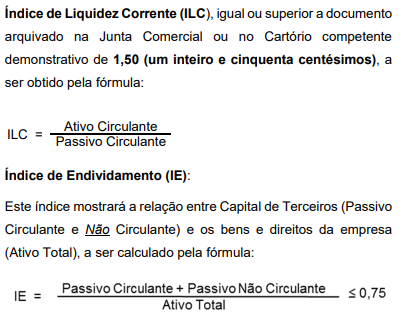 ÍNDICES: ÍNDICES: ÍNDICES: ÍNDICES: ÍNDICES: Objeto: VISITA TÉCNICA 12.1 A licitante poderá, caso julgue necessário, visitar o local onde será realizada a intervenção, tendo assim condições de avaliar toda a complexidade e exigências da execução dos serviços da licitação, bem como as condições de execução e peculiaridades do local de intervenção. 12.2 A visita poderá ser acompanhada pela FISCALIZAÇÃO, devendo, neste caso, ser previamente agendada, utilizando-se os canais informados no item 28 deste Edital. 12.2.1 Recomenda-se que 1 (um) único representante da empresa interessada compareça na visita técnica e que sejam observados os protocolos de segurança e saúde pública estabelecidos pelo Município de Belo Horizonte. 12.3 Não serão consideradas quaisquer alegações posteriores, relativas ao desconhecimento dos locais e das condições de execução e peculiaridades inerentes à natureza dos trabalhos.SEGUE O LINK COM INFORMAÇÕES E EDITAL: https://prefeitura.pbh.gov.br/urbel/licitacao/concorrencia-007-2021 Objeto: VISITA TÉCNICA 12.1 A licitante poderá, caso julgue necessário, visitar o local onde será realizada a intervenção, tendo assim condições de avaliar toda a complexidade e exigências da execução dos serviços da licitação, bem como as condições de execução e peculiaridades do local de intervenção. 12.2 A visita poderá ser acompanhada pela FISCALIZAÇÃO, devendo, neste caso, ser previamente agendada, utilizando-se os canais informados no item 28 deste Edital. 12.2.1 Recomenda-se que 1 (um) único representante da empresa interessada compareça na visita técnica e que sejam observados os protocolos de segurança e saúde pública estabelecidos pelo Município de Belo Horizonte. 12.3 Não serão consideradas quaisquer alegações posteriores, relativas ao desconhecimento dos locais e das condições de execução e peculiaridades inerentes à natureza dos trabalhos.SEGUE O LINK COM INFORMAÇÕES E EDITAL: https://prefeitura.pbh.gov.br/urbel/licitacao/concorrencia-007-2021 Objeto: VISITA TÉCNICA 12.1 A licitante poderá, caso julgue necessário, visitar o local onde será realizada a intervenção, tendo assim condições de avaliar toda a complexidade e exigências da execução dos serviços da licitação, bem como as condições de execução e peculiaridades do local de intervenção. 12.2 A visita poderá ser acompanhada pela FISCALIZAÇÃO, devendo, neste caso, ser previamente agendada, utilizando-se os canais informados no item 28 deste Edital. 12.2.1 Recomenda-se que 1 (um) único representante da empresa interessada compareça na visita técnica e que sejam observados os protocolos de segurança e saúde pública estabelecidos pelo Município de Belo Horizonte. 12.3 Não serão consideradas quaisquer alegações posteriores, relativas ao desconhecimento dos locais e das condições de execução e peculiaridades inerentes à natureza dos trabalhos.SEGUE O LINK COM INFORMAÇÕES E EDITAL: https://prefeitura.pbh.gov.br/urbel/licitacao/concorrencia-007-2021 Objeto: VISITA TÉCNICA 12.1 A licitante poderá, caso julgue necessário, visitar o local onde será realizada a intervenção, tendo assim condições de avaliar toda a complexidade e exigências da execução dos serviços da licitação, bem como as condições de execução e peculiaridades do local de intervenção. 12.2 A visita poderá ser acompanhada pela FISCALIZAÇÃO, devendo, neste caso, ser previamente agendada, utilizando-se os canais informados no item 28 deste Edital. 12.2.1 Recomenda-se que 1 (um) único representante da empresa interessada compareça na visita técnica e que sejam observados os protocolos de segurança e saúde pública estabelecidos pelo Município de Belo Horizonte. 12.3 Não serão consideradas quaisquer alegações posteriores, relativas ao desconhecimento dos locais e das condições de execução e peculiaridades inerentes à natureza dos trabalhos.SEGUE O LINK COM INFORMAÇÕES E EDITAL: https://prefeitura.pbh.gov.br/urbel/licitacao/concorrencia-007-2021 Objeto: VISITA TÉCNICA 12.1 A licitante poderá, caso julgue necessário, visitar o local onde será realizada a intervenção, tendo assim condições de avaliar toda a complexidade e exigências da execução dos serviços da licitação, bem como as condições de execução e peculiaridades do local de intervenção. 12.2 A visita poderá ser acompanhada pela FISCALIZAÇÃO, devendo, neste caso, ser previamente agendada, utilizando-se os canais informados no item 28 deste Edital. 12.2.1 Recomenda-se que 1 (um) único representante da empresa interessada compareça na visita técnica e que sejam observados os protocolos de segurança e saúde pública estabelecidos pelo Município de Belo Horizonte. 12.3 Não serão consideradas quaisquer alegações posteriores, relativas ao desconhecimento dos locais e das condições de execução e peculiaridades inerentes à natureza dos trabalhos.SEGUE O LINK COM INFORMAÇÕES E EDITAL: https://prefeitura.pbh.gov.br/urbel/licitacao/concorrencia-007-2021 Objeto: VISITA TÉCNICA 12.1 A licitante poderá, caso julgue necessário, visitar o local onde será realizada a intervenção, tendo assim condições de avaliar toda a complexidade e exigências da execução dos serviços da licitação, bem como as condições de execução e peculiaridades do local de intervenção. 12.2 A visita poderá ser acompanhada pela FISCALIZAÇÃO, devendo, neste caso, ser previamente agendada, utilizando-se os canais informados no item 28 deste Edital. 12.2.1 Recomenda-se que 1 (um) único representante da empresa interessada compareça na visita técnica e que sejam observados os protocolos de segurança e saúde pública estabelecidos pelo Município de Belo Horizonte. 12.3 Não serão consideradas quaisquer alegações posteriores, relativas ao desconhecimento dos locais e das condições de execução e peculiaridades inerentes à natureza dos trabalhos.SEGUE O LINK COM INFORMAÇÕES E EDITAL: https://prefeitura.pbh.gov.br/urbel/licitacao/concorrencia-007-2021 ÓRGÃO LICITANTE: COPASA-MGEDITAL: PREGÃO ELETRÔNICO SPAL Nº 05.2022/0013 – PES.Endereço: Rua Carangola, 606, térreo, bairro Santo Antônio, Belo Horizonte/MG.Informações: Telefone: (31) 3250-1618/1619. Fax: (31) 3250-1670/1317. E-mail: Endereço: Rua Carangola, 606, térreo, bairro Santo Antônio, Belo Horizonte/MG.Informações: Telefone: (31) 3250-1618/1619. Fax: (31) 3250-1670/1317. E-mail: OBJETO: SERVIÇOS DE MANUTENÇÃO NA ESTRUTURA DE DELIMITAÇÃO E CERCAMENTO DA ÁREA DE PROTEÇÃO DO RESERVATÓRIO DO SISTEMA SERRA AZUL. DATAS: Entrega: 19 de janeiro de 2022 às 09:30Abertura: 19 de janeiro de 2022 às 09:30Prazo de execução: 06 meses.OBSERVAÇÕES: Edital e demais informações disponíveis a partir do dia 06/01/2022 no site: www.copasa.com.br (link: Licitações e Contratos/Licitação) SEGUE O LINK COM INFORMAÇÕES E EDITAL: OBSERVAÇÕES: Edital e demais informações disponíveis a partir do dia 06/01/2022 no site: www.copasa.com.br (link: Licitações e Contratos/Licitação) SEGUE O LINK COM INFORMAÇÕES E EDITAL: 